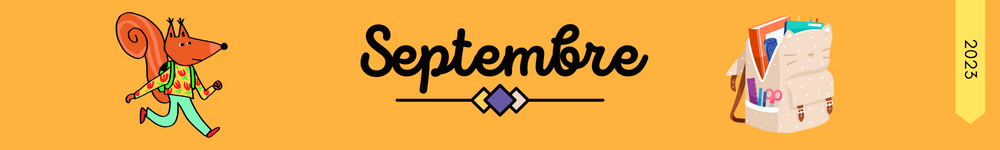 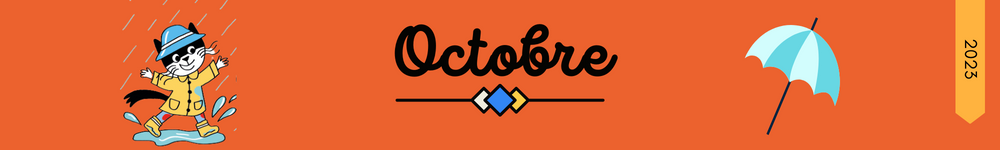 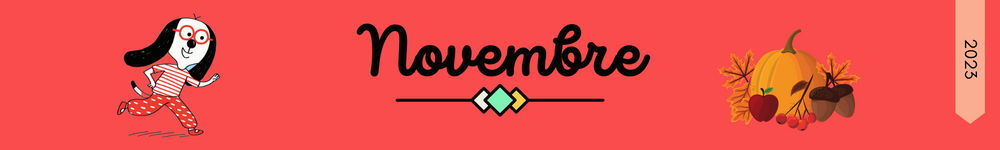 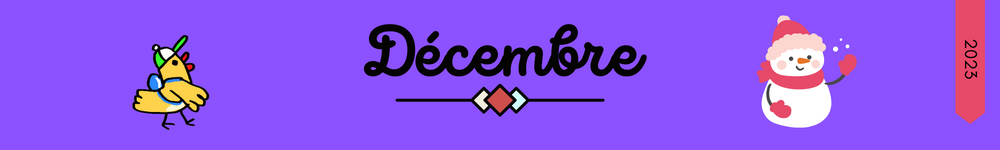 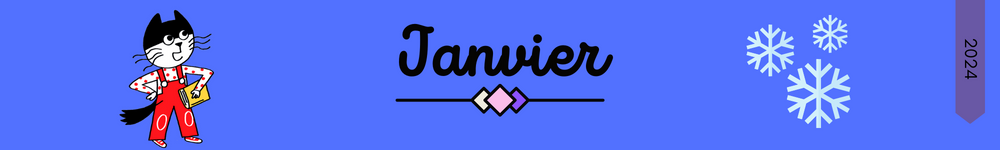 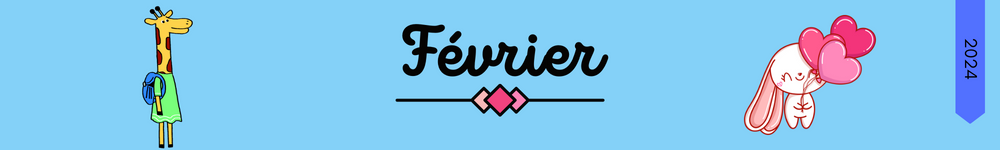 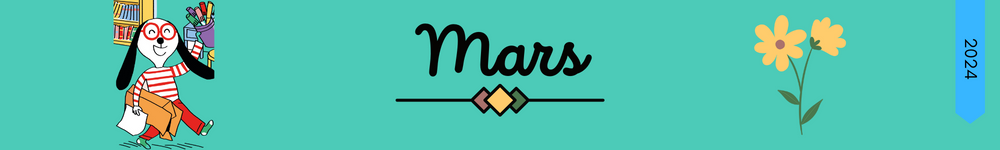 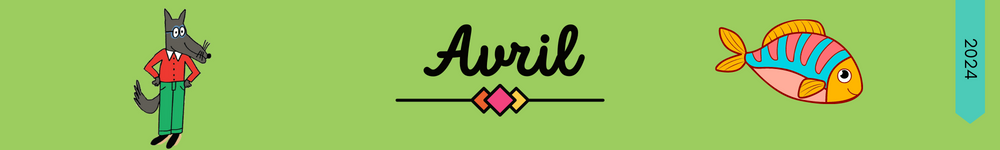 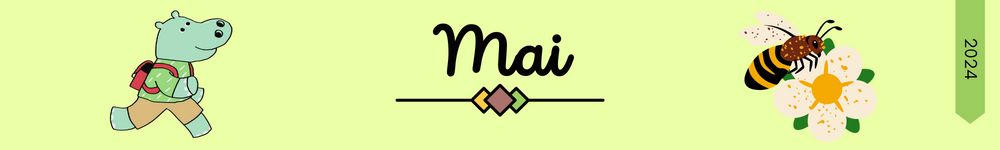 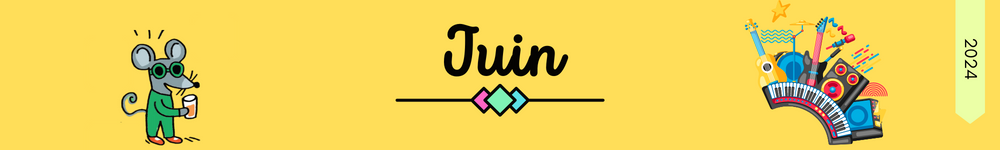 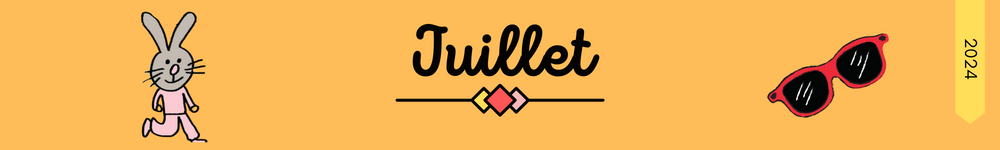 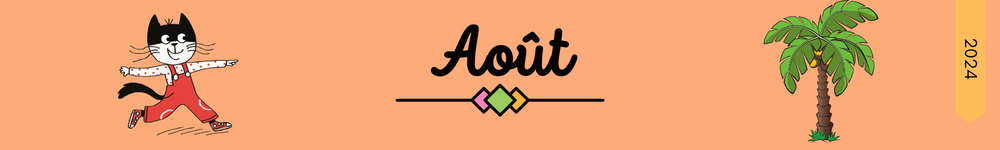 LundiMardiMercrediJeudiVendrediSamediDimanche1234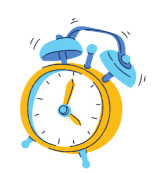 Rentrée567891011121314151617181920 212223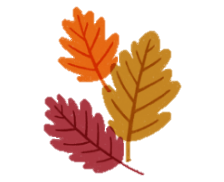 Automne24252627282930LundiMardiMercrediJeudiVendrediSamediDimanche1234567891011121314151617181920212223242526272829 3031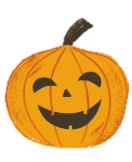 HalloweenLundiMardiMercrediJeudiVendrediSamediDimanche1 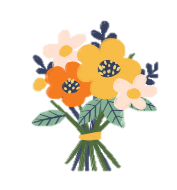 Toussaint23456789 1011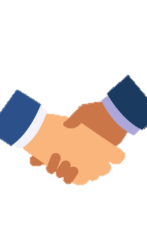 Armistice191812131415 161718192021222324252627282930LundiMardiMercrediJeudiVendrediSamediDimanche12345678910111213141516171819 202122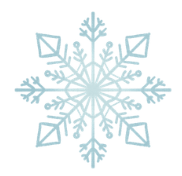 Hiver23 2425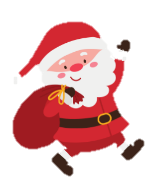 Noel 26272829 3031LundiMardiMercrediJeudiVendrediSamediDimanche1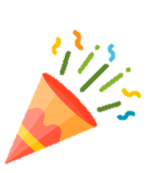 Jour de l’An23456 7 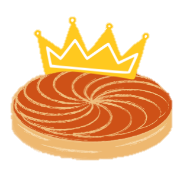 Epiphanie8910111213141516171819202122232425262728293031LundiMardiMercrediJeudiVendrediSamediDimanche12Chandeleur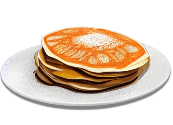 3456789101112 13 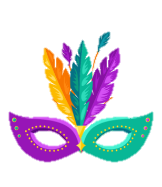 Mardi-gras14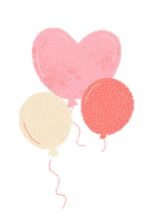 St Valentin151617181920212223242526272829LundiMardiMercrediJeudiVendrediSamediDimanche1234567891011121314151617181920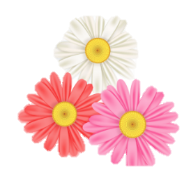 Printemps2122232425262728293031LundiMardiMercrediJeudiVendrediSamediDimanche1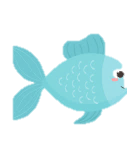 Poissond’avril et Paques23 45 678910111213141516171819202122 2324252627282930LundiMardiMercrediJeudiVendrediSamediDimanche1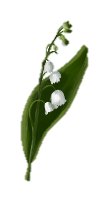 Fête du travail23 45 678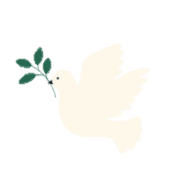 Victoire19459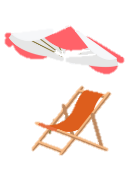 Ascension10Week-end de l’Ascension1112 1314151617181920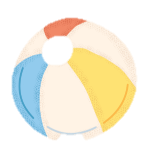 Pentecôte212223242526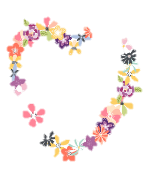 Fête desmères27282930 31LundiMardiMercrediJeudiVendrediSamediDimanche123 45678910111213141516 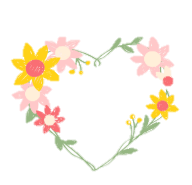 Fête despères1718 1920 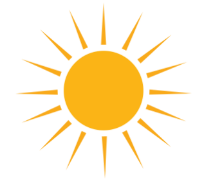 Eté21222324252627282930LundiMardiMercrediJeudiVendrediSamediDimanche1234567891011121314 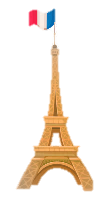 Fêtenationale151617 18 19202122232425262728293031LundiMardiMercrediJeudiVendrediSamediDimanche123456789101112 131415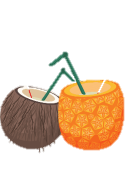 Assomption16171819202122232425262728293031